SOLICITUD DE AFILIACIÓN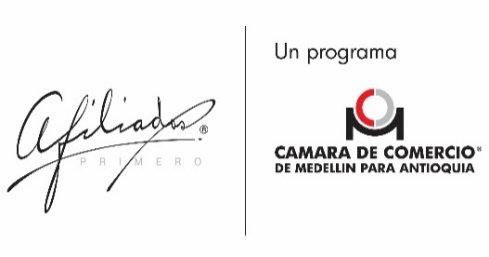 CÁMARA DE COMERCIO DE MEDELLÍN PARA ANTIOQUIADiligencie la siguiente solicitud y envíela al correo electrónico afiliados@camaramedellin.com.co o si lo prefiere, entréguela directamente en la oficina de Administración de Documentos ubicada en la sede principal de la Cámara (calle 53 (Maracaibo) N° 45-77, Medellín). Mayores informes: 5766107 – 57666295.PERSONA JURÍDICAPERSONA JURÍDICAPERSONA JURÍDICAPERSONA JURÍDICANombre o razón social:NIT:Nombre del representante legal:Número de identificación:Tipo de documento:Correo electrónico:PERSONA NATURALPERSONA NATURALPERSONA NATURALPERSONA NATURALNombres y apellidos:Número de identificación:Correo electrónico:Descripción de su actividad económicaDATOS DE CONTACTODATOS DE CONTACTODATOS DE CONTACTODATOS DE CONTACTODirección:Ciudad/Municipio:Teléfono:Celular:Correo electrónico:Gerencia General:Correo electrónico:Cedula:Celular:Contador:Correo electrónico:Cedula:Celular:Gestión Humana:Correo electrónico:Cedula:Celular:Mercadeo:Correo electrónico:Cedula:Celular:Comercial:Correo electrónico:Cedula:Celular:Jurídico:Correo electrónico:Cedula:Celular:El suscrito declaro bajo gravedad de juramento que la información suministrada es confiable, veraz, exacta y completa. Además, declaro que acepto y entiendo como comerciante afiliado, que la CÁMARA DE COMERCIO DE MEDELLÍN PARA ANTIOQUIA (en adelante, la Cámara) debe dar cumplimiento cabal a la normatividad a la que se encuentra sujeta; en especial, que debe realizar la verificación del cumplimiento de las obligaciones como comerciante establecidas en el artículo 19 del Código de Comercio, y la verificación de los requisitos y condiciones establecidos en los artículos 12 y 13 de la ley 1727 de 2014, no sólo al momento de la afiliación sino en cualquier momento durante la vigencia de la misma. En tal virtud, declaro bajo la gravedad del juramento que he cumplido con las obligaciones que por ley tengo como comerciante, establecidas en el artículo 19 del código de comercio y, además, cumplo los requisitos y las condiciones para ser afiliado establecidas en los artículos 12 y 13 de la ley 1727 de 2014. Igualmente declaro que, en caso de incumplir las obligaciones que tengo como comerciante o de perder los requisitos o las condiciones para ser afiliado, informaré de manera inmediata dicha novedad al área de Afiliados o su delegado para los efectos y fines pertinentes. Las cámaras de comercio se abstendrán de afiliar o deberán cancelar la afiliación de la persona natural o jurídica, cuando conozcan que no cumple o ha dejado de cumplir alguno de los requisitos establecidos en el Artículo 7 del Reglamento de Afiliados. Por lo anterior, la Cámara podrá verificar la veracidad de la información suministrada y el cumplimiento de las condiciones de los comerciantes que solicitan la afiliación de conformidad con las normas legales vigentes, los estatutos y el Reglamento de Afiliados.La renovación de la afiliación y de la matrícula mercantil, es anual y deberá hacerse entre el 1° de enero y el 31 de marzo de cada año.Acepto el Reglamento de Afiliados: 	Si   	No 	Consúltelo en camaramedellin.comEl suscrito declaro bajo gravedad de juramento que la información suministrada es confiable, veraz, exacta y completa. Además, declaro que acepto y entiendo como comerciante afiliado, que la CÁMARA DE COMERCIO DE MEDELLÍN PARA ANTIOQUIA (en adelante, la Cámara) debe dar cumplimiento cabal a la normatividad a la que se encuentra sujeta; en especial, que debe realizar la verificación del cumplimiento de las obligaciones como comerciante establecidas en el artículo 19 del Código de Comercio, y la verificación de los requisitos y condiciones establecidos en los artículos 12 y 13 de la ley 1727 de 2014, no sólo al momento de la afiliación sino en cualquier momento durante la vigencia de la misma. En tal virtud, declaro bajo la gravedad del juramento que he cumplido con las obligaciones que por ley tengo como comerciante, establecidas en el artículo 19 del código de comercio y, además, cumplo los requisitos y las condiciones para ser afiliado establecidas en los artículos 12 y 13 de la ley 1727 de 2014. Igualmente declaro que, en caso de incumplir las obligaciones que tengo como comerciante o de perder los requisitos o las condiciones para ser afiliado, informaré de manera inmediata dicha novedad al área de Afiliados o su delegado para los efectos y fines pertinentes. Las cámaras de comercio se abstendrán de afiliar o deberán cancelar la afiliación de la persona natural o jurídica, cuando conozcan que no cumple o ha dejado de cumplir alguno de los requisitos establecidos en el Artículo 7 del Reglamento de Afiliados. Por lo anterior, la Cámara podrá verificar la veracidad de la información suministrada y el cumplimiento de las condiciones de los comerciantes que solicitan la afiliación de conformidad con las normas legales vigentes, los estatutos y el Reglamento de Afiliados.La renovación de la afiliación y de la matrícula mercantil, es anual y deberá hacerse entre el 1° de enero y el 31 de marzo de cada año.Acepto el Reglamento de Afiliados: 	Si   	No 	Consúltelo en camaramedellin.comEl suscrito declaro bajo gravedad de juramento que la información suministrada es confiable, veraz, exacta y completa. Además, declaro que acepto y entiendo como comerciante afiliado, que la CÁMARA DE COMERCIO DE MEDELLÍN PARA ANTIOQUIA (en adelante, la Cámara) debe dar cumplimiento cabal a la normatividad a la que se encuentra sujeta; en especial, que debe realizar la verificación del cumplimiento de las obligaciones como comerciante establecidas en el artículo 19 del Código de Comercio, y la verificación de los requisitos y condiciones establecidos en los artículos 12 y 13 de la ley 1727 de 2014, no sólo al momento de la afiliación sino en cualquier momento durante la vigencia de la misma. En tal virtud, declaro bajo la gravedad del juramento que he cumplido con las obligaciones que por ley tengo como comerciante, establecidas en el artículo 19 del código de comercio y, además, cumplo los requisitos y las condiciones para ser afiliado establecidas en los artículos 12 y 13 de la ley 1727 de 2014. Igualmente declaro que, en caso de incumplir las obligaciones que tengo como comerciante o de perder los requisitos o las condiciones para ser afiliado, informaré de manera inmediata dicha novedad al área de Afiliados o su delegado para los efectos y fines pertinentes. Las cámaras de comercio se abstendrán de afiliar o deberán cancelar la afiliación de la persona natural o jurídica, cuando conozcan que no cumple o ha dejado de cumplir alguno de los requisitos establecidos en el Artículo 7 del Reglamento de Afiliados. Por lo anterior, la Cámara podrá verificar la veracidad de la información suministrada y el cumplimiento de las condiciones de los comerciantes que solicitan la afiliación de conformidad con las normas legales vigentes, los estatutos y el Reglamento de Afiliados.La renovación de la afiliación y de la matrícula mercantil, es anual y deberá hacerse entre el 1° de enero y el 31 de marzo de cada año.Acepto el Reglamento de Afiliados: 	Si   	No 	Consúltelo en camaramedellin.comEl suscrito declaro bajo gravedad de juramento que la información suministrada es confiable, veraz, exacta y completa. Además, declaro que acepto y entiendo como comerciante afiliado, que la CÁMARA DE COMERCIO DE MEDELLÍN PARA ANTIOQUIA (en adelante, la Cámara) debe dar cumplimiento cabal a la normatividad a la que se encuentra sujeta; en especial, que debe realizar la verificación del cumplimiento de las obligaciones como comerciante establecidas en el artículo 19 del Código de Comercio, y la verificación de los requisitos y condiciones establecidos en los artículos 12 y 13 de la ley 1727 de 2014, no sólo al momento de la afiliación sino en cualquier momento durante la vigencia de la misma. En tal virtud, declaro bajo la gravedad del juramento que he cumplido con las obligaciones que por ley tengo como comerciante, establecidas en el artículo 19 del código de comercio y, además, cumplo los requisitos y las condiciones para ser afiliado establecidas en los artículos 12 y 13 de la ley 1727 de 2014. Igualmente declaro que, en caso de incumplir las obligaciones que tengo como comerciante o de perder los requisitos o las condiciones para ser afiliado, informaré de manera inmediata dicha novedad al área de Afiliados o su delegado para los efectos y fines pertinentes. Las cámaras de comercio se abstendrán de afiliar o deberán cancelar la afiliación de la persona natural o jurídica, cuando conozcan que no cumple o ha dejado de cumplir alguno de los requisitos establecidos en el Artículo 7 del Reglamento de Afiliados. Por lo anterior, la Cámara podrá verificar la veracidad de la información suministrada y el cumplimiento de las condiciones de los comerciantes que solicitan la afiliación de conformidad con las normas legales vigentes, los estatutos y el Reglamento de Afiliados.La renovación de la afiliación y de la matrícula mercantil, es anual y deberá hacerse entre el 1° de enero y el 31 de marzo de cada año.Acepto el Reglamento de Afiliados: 	Si   	No 	Consúltelo en camaramedellin.comAUTORIZACIÓN PARA EL TRATAMIENTO DE DATOS PERSONALES La Cámara, con NIT 890.905.080 – 3 es responsable del tratamiento de sus datos personales.Dirección principal:	 Calle 53 No. 45 – 77. MedellínCorreo electrónico:	transparencia@camaramedellin.com.co  Teléfono:		(604) 444 9758Sitio web:		http://www.camaramedellin.com Como titular de los datos personales que se capturan en el presente formulario, autorizo de forma libre, previa, expresa, explícita e informada a la Cámara, para que capture, almacene, organice, use, procese, suprima, anonimice, disocie, transmita y/o transfiera a terceros o aliados dentro y fuera del territorio nacional y en generalrealice tratamiento sobre mis datos personales para aplicar las finalidades que se describen a continuación: 1. Realizar campañas y comunicaciones para los afiliados,enviando información por cualquier medio conocido. 2. Verificar la veracidad de datos para garantizar la transparencia en los procesos de afiliación y procesos electorales al interior de la Cámara. 3. Gestionar riesgos empresariales. 4. Adelantar actividades de facturación, aclaraciones y gestionar el cobro de los servicios de afiliación prestados por la Cámara. 5. Adelantar actividades de servicio al cliente para atender preguntas e identificar necesidades para el mejoramiento de los serviciosa través de correos electrónicos, redes sociales (RRSS), servicios de mensajería instantánea o llamadas telefónicas.DERECHOS DE LOS TITULARES: Como titular de información personal usted tiene derecho a: (i) Acceder a sus datos sin restricción. (ii) Conocer, actualizar y rectificar su información frente a datos parciales, inexactos, incompletos, fraccionados, que induzcan a error, o a aquellos cuyo tratamiento esté prohibido o no haya sido autorizado. (iii) Solicitar prueba de la autorización otorgada. (iv) Presentar ante la Superintendencia de Industria y Comercio quejas por infracciones a lo dispuesto en la normatividad vigente en protección de datos. (v) Revocar la autorización y/o solicitar la supresión del dato, siempre que no exista un deber legal o contractual que impida eliminarlos. (vi) Abstenerse de responder las preguntas sobre datos sensibles o sobre datos de niñas, niños y adolescentes. Puede ejercer estos derechos en el siguiente formulario: https://www.camaramedellin.com.co/conoce-la-camara/atencion-al-cliente/contactenos Nuestra Política de Tratamiento de Datos puede ser consultada en https://www.camaramedellin.com.co/politica-tratamiento-de-datos  Autorizo de forma previa, expresa e informada el tratamiento de mis datos personales para los fines informados anteriormente.Si   	No 	Como Representante legal del afiliado, declaro que cuento con el consentimiento previo de los empleados y/o contratistas registrados en este documento para aportar los datos personales de su titularidad y que los mismos han manifestado su aceptación sobre el tratamiento de sus datos por parte de la Cámara y conforme a las finalidades establecidas. AUTORIZACIÓN PARA EL TRATAMIENTO DE DATOS PERSONALES La Cámara, con NIT 890.905.080 – 3 es responsable del tratamiento de sus datos personales.Dirección principal:	 Calle 53 No. 45 – 77. MedellínCorreo electrónico:	transparencia@camaramedellin.com.co  Teléfono:		(604) 444 9758Sitio web:		http://www.camaramedellin.com Como titular de los datos personales que se capturan en el presente formulario, autorizo de forma libre, previa, expresa, explícita e informada a la Cámara, para que capture, almacene, organice, use, procese, suprima, anonimice, disocie, transmita y/o transfiera a terceros o aliados dentro y fuera del territorio nacional y en generalrealice tratamiento sobre mis datos personales para aplicar las finalidades que se describen a continuación: 1. Realizar campañas y comunicaciones para los afiliados,enviando información por cualquier medio conocido. 2. Verificar la veracidad de datos para garantizar la transparencia en los procesos de afiliación y procesos electorales al interior de la Cámara. 3. Gestionar riesgos empresariales. 4. Adelantar actividades de facturación, aclaraciones y gestionar el cobro de los servicios de afiliación prestados por la Cámara. 5. Adelantar actividades de servicio al cliente para atender preguntas e identificar necesidades para el mejoramiento de los serviciosa través de correos electrónicos, redes sociales (RRSS), servicios de mensajería instantánea o llamadas telefónicas.DERECHOS DE LOS TITULARES: Como titular de información personal usted tiene derecho a: (i) Acceder a sus datos sin restricción. (ii) Conocer, actualizar y rectificar su información frente a datos parciales, inexactos, incompletos, fraccionados, que induzcan a error, o a aquellos cuyo tratamiento esté prohibido o no haya sido autorizado. (iii) Solicitar prueba de la autorización otorgada. (iv) Presentar ante la Superintendencia de Industria y Comercio quejas por infracciones a lo dispuesto en la normatividad vigente en protección de datos. (v) Revocar la autorización y/o solicitar la supresión del dato, siempre que no exista un deber legal o contractual que impida eliminarlos. (vi) Abstenerse de responder las preguntas sobre datos sensibles o sobre datos de niñas, niños y adolescentes. Puede ejercer estos derechos en el siguiente formulario: https://www.camaramedellin.com.co/conoce-la-camara/atencion-al-cliente/contactenos Nuestra Política de Tratamiento de Datos puede ser consultada en https://www.camaramedellin.com.co/politica-tratamiento-de-datos  Autorizo de forma previa, expresa e informada el tratamiento de mis datos personales para los fines informados anteriormente.Si   	No 	Como Representante legal del afiliado, declaro que cuento con el consentimiento previo de los empleados y/o contratistas registrados en este documento para aportar los datos personales de su titularidad y que los mismos han manifestado su aceptación sobre el tratamiento de sus datos por parte de la Cámara y conforme a las finalidades establecidas. AUTORIZACIÓN PARA EL TRATAMIENTO DE DATOS PERSONALES La Cámara, con NIT 890.905.080 – 3 es responsable del tratamiento de sus datos personales.Dirección principal:	 Calle 53 No. 45 – 77. MedellínCorreo electrónico:	transparencia@camaramedellin.com.co  Teléfono:		(604) 444 9758Sitio web:		http://www.camaramedellin.com Como titular de los datos personales que se capturan en el presente formulario, autorizo de forma libre, previa, expresa, explícita e informada a la Cámara, para que capture, almacene, organice, use, procese, suprima, anonimice, disocie, transmita y/o transfiera a terceros o aliados dentro y fuera del territorio nacional y en generalrealice tratamiento sobre mis datos personales para aplicar las finalidades que se describen a continuación: 1. Realizar campañas y comunicaciones para los afiliados,enviando información por cualquier medio conocido. 2. Verificar la veracidad de datos para garantizar la transparencia en los procesos de afiliación y procesos electorales al interior de la Cámara. 3. Gestionar riesgos empresariales. 4. Adelantar actividades de facturación, aclaraciones y gestionar el cobro de los servicios de afiliación prestados por la Cámara. 5. Adelantar actividades de servicio al cliente para atender preguntas e identificar necesidades para el mejoramiento de los serviciosa través de correos electrónicos, redes sociales (RRSS), servicios de mensajería instantánea o llamadas telefónicas.DERECHOS DE LOS TITULARES: Como titular de información personal usted tiene derecho a: (i) Acceder a sus datos sin restricción. (ii) Conocer, actualizar y rectificar su información frente a datos parciales, inexactos, incompletos, fraccionados, que induzcan a error, o a aquellos cuyo tratamiento esté prohibido o no haya sido autorizado. (iii) Solicitar prueba de la autorización otorgada. (iv) Presentar ante la Superintendencia de Industria y Comercio quejas por infracciones a lo dispuesto en la normatividad vigente en protección de datos. (v) Revocar la autorización y/o solicitar la supresión del dato, siempre que no exista un deber legal o contractual que impida eliminarlos. (vi) Abstenerse de responder las preguntas sobre datos sensibles o sobre datos de niñas, niños y adolescentes. Puede ejercer estos derechos en el siguiente formulario: https://www.camaramedellin.com.co/conoce-la-camara/atencion-al-cliente/contactenos Nuestra Política de Tratamiento de Datos puede ser consultada en https://www.camaramedellin.com.co/politica-tratamiento-de-datos  Autorizo de forma previa, expresa e informada el tratamiento de mis datos personales para los fines informados anteriormente.Si   	No 	Como Representante legal del afiliado, declaro que cuento con el consentimiento previo de los empleados y/o contratistas registrados en este documento para aportar los datos personales de su titularidad y que los mismos han manifestado su aceptación sobre el tratamiento de sus datos por parte de la Cámara y conforme a las finalidades establecidas. AUTORIZACIÓN PARA EL TRATAMIENTO DE DATOS PERSONALES La Cámara, con NIT 890.905.080 – 3 es responsable del tratamiento de sus datos personales.Dirección principal:	 Calle 53 No. 45 – 77. MedellínCorreo electrónico:	transparencia@camaramedellin.com.co  Teléfono:		(604) 444 9758Sitio web:		http://www.camaramedellin.com Como titular de los datos personales que se capturan en el presente formulario, autorizo de forma libre, previa, expresa, explícita e informada a la Cámara, para que capture, almacene, organice, use, procese, suprima, anonimice, disocie, transmita y/o transfiera a terceros o aliados dentro y fuera del territorio nacional y en generalrealice tratamiento sobre mis datos personales para aplicar las finalidades que se describen a continuación: 1. Realizar campañas y comunicaciones para los afiliados,enviando información por cualquier medio conocido. 2. Verificar la veracidad de datos para garantizar la transparencia en los procesos de afiliación y procesos electorales al interior de la Cámara. 3. Gestionar riesgos empresariales. 4. Adelantar actividades de facturación, aclaraciones y gestionar el cobro de los servicios de afiliación prestados por la Cámara. 5. Adelantar actividades de servicio al cliente para atender preguntas e identificar necesidades para el mejoramiento de los serviciosa través de correos electrónicos, redes sociales (RRSS), servicios de mensajería instantánea o llamadas telefónicas.DERECHOS DE LOS TITULARES: Como titular de información personal usted tiene derecho a: (i) Acceder a sus datos sin restricción. (ii) Conocer, actualizar y rectificar su información frente a datos parciales, inexactos, incompletos, fraccionados, que induzcan a error, o a aquellos cuyo tratamiento esté prohibido o no haya sido autorizado. (iii) Solicitar prueba de la autorización otorgada. (iv) Presentar ante la Superintendencia de Industria y Comercio quejas por infracciones a lo dispuesto en la normatividad vigente en protección de datos. (v) Revocar la autorización y/o solicitar la supresión del dato, siempre que no exista un deber legal o contractual que impida eliminarlos. (vi) Abstenerse de responder las preguntas sobre datos sensibles o sobre datos de niñas, niños y adolescentes. Puede ejercer estos derechos en el siguiente formulario: https://www.camaramedellin.com.co/conoce-la-camara/atencion-al-cliente/contactenos Nuestra Política de Tratamiento de Datos puede ser consultada en https://www.camaramedellin.com.co/politica-tratamiento-de-datos  Autorizo de forma previa, expresa e informada el tratamiento de mis datos personales para los fines informados anteriormente.Si   	No 	Como Representante legal del afiliado, declaro que cuento con el consentimiento previo de los empleados y/o contratistas registrados en este documento para aportar los datos personales de su titularidad y que los mismos han manifestado su aceptación sobre el tratamiento de sus datos por parte de la Cámara y conforme a las finalidades establecidas. FIRMA DEL REPRESENTANTE LEGAL		__________________________________________						CédulaFIRMA DEL REPRESENTANTE LEGAL		__________________________________________						CédulaFIRMA DEL REPRESENTANTE LEGAL		__________________________________________						CédulaFIRMA DEL REPRESENTANTE LEGAL		__________________________________________						CédulaInformación para ser diligenciada exclusivamente por la Cámara de Comercio de Medellín para AntioquiaInformación para ser diligenciada exclusivamente por la Cámara de Comercio de Medellín para AntioquiaInformación para ser diligenciada exclusivamente por la Cámara de Comercio de Medellín para AntioquiaInformación para ser diligenciada exclusivamente por la Cámara de Comercio de Medellín para AntioquiaInformación para ser diligenciada exclusivamente por la Cámara de Comercio de Medellín para AntioquiaInformación para ser diligenciada exclusivamente por la Cámara de Comercio de Medellín para AntioquiaDATOS DEL EMPRESARIODATOS DEL EMPRESARIODATOS DEL EMPRESARIODATOS DEL EMPRESARIODATOS DEL EMPRESARIODATOS DEL EMPRESARIOMatrícula N° Fecha matrícula: Fecha matrícula: Fecha constitución: Fecha constitución: No. Acta: Libro de actas de asamblea de accionistas/junta de socios:   Libro de actas de asamblea de accionistas/junta de socios:   Libro de actas de asamblea de accionistas/junta de socios:   Libro de registro de accionistas/socios:  Libro de registro de accionistas/socios:  NA    Renovación:		 Año 1 		Año 2 Renovación:		 Año 1 		Año 2 Renovación:		 Año 1 		Año 2 Verificación Konfirma: 	Si   	No Verificación Konfirma: 	Si   	No Verificación Konfirma: 	Si   	No Código afiliación: Código afiliación: Fecha de recibido:		            Fecha de recibido:		            Valor cuota:			     	       GM-FOR-03-V12Valor cuota:			     	       GM-FOR-03-V12